  BZP-2.271.1.6.2020.SA												Załącznik  Nr 3  do Formularza ofertowego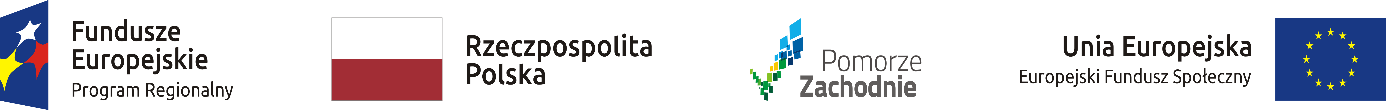 											                            ……………………............................................... 										                                              (Miejscowość i data)....................................................... (Nazwa i adres Wykonawcy)FORMULARZ CENOWY + OFEROWANY ASORTYMENTZadanie Nr 3 – Dostawa pomocy dydaktycznych do Szkoły Podstawowej nr 7  w Koszalinie*Niniejsze zamówienie dotyczy dostawy sprzętu komputerowego dla placówek oświatowych zgodnie z art. 83 ust. 1 pkt 26 ustawy z dnia 11 marca 2004 r. o podatku od towarów i usług. Na tej podstawie stawką podatku VAT 0% objęte są dostawy dla placówek oświatowych następującego sprzętu: jednostki centralne komputerów, serwery, monitory, zestawy komputerów stacjonarnych, drukarki, skanery, urządzenia komputerowe do pism Braille'a (dla osób niewidomych i niedowidzących), urządzenia do transmisji danych cyfrowych (w tym koncentratory i switche sieciowe, routery i modemy). Zamawiający po podpisaniu umowy przekaże Wykonawcy  dokumenty pozwalające na zastosowanie stawki podatku VAT 0%. 							Niniejszy formularz należy opatrzyć   kwalifikowanym podpisem elektronicznym    osoby uprawnionejLp.Nazwa towaruj.m.Cenajednostkowa brutto(PLN)IlośćCENAłączna(PLN)(kol. 4 x kol. 5)Zastoso-wanastawka VATProducent( należy podać nazwę producenta)model/wersja( należy podać model/wersję)1234567891.Laptopsztuka2923 %2.Urządzenie wielofunkcyjne typ Isztuka423 %3.Urządzenie wielofunkcyjne typ IIsztuka123 %4.Projektorsztuka323 %5.Ekran do projektorasztuka223 %6.Aparat fotograficznysztuka123 %7.Monitor interaktywnysztuka40 % *8.Wizualizer prezentacyjnysztuka123 %9.  Router typ Isztuka10 % *10.Drobny sprzęt komputerowy – router typ IIZestaw10 % *11.Drobny sprzęt komputerowy - słuchawkisztuka1123 %12.Drobny sprzęt komputerowy -myszsztuka1123 %13.Drobny sprzęt komputerowy – dysk przenośnysztuka223 %14.Drobny sprzęt komputerowy - pendrivesztuka223 %15.Drobny sprzęt komputerowy – przewody sieciowesztuka1123 %16.Pomoce dydaktyczne - tablet multimedialnysztuka823 %17.Program antywirusowysztuka3723 %18.Pakiet biurowysztuka3323 %19.Szafka mobilna do laptopów typ 1sztuka223 %20.Szafka mobilna do laptopów typ 2sztuka123 %RAZEMRAZEMRAZEMRAZEMRAZEM